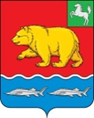 Администрация молчановского РАЙОНАТомской областипостановление11.09.2023                                                                                                                      № 554с. МолчановоО внесении изменений в постановление Администрации Молчановского района от 06.04.2010 № 154В соответствии с постановлением Администрации Молчановского района от 15.03.2010 № 99 «Об утверждении размеров окладов (должностных окладов) и надбавок стимулирующего характера по общеотраслевым должностям руководителей, специалистов, служащих и общеотраслевым профессиям рабочих муниципальных учреждений, финансируемых из бюджета Молчановского района»ПОСТАНОВЛЯЮ:1. Внести в постановление Администрации Молчановского района от 06.04.2010 № 154 «Об утверждении Положения о порядке оплаты труда работников по должности служащих и профессии рабочих Администрации Молчановского района» (далее - постановление) следующие изменения:подпункты 1) - 4) пункта 5 Положения о порядке оплаты труда работников по должности служащих и профессии рабочих Администрации Молчановского района изложить в следующей редакции: «1)  профессиональная квалификационная группа «Общеотраслевые должности служащих второго уровня»2) профессиональная квалификационная группа «Общеотраслевые должности служащих третьего уровня»  3) профессиональная квалификационная группа «Общеотраслевые профессии рабочих первого уровня»4) профессиональная квалификационная группа «Общеотраслевые профессии рабочих второго уровня»абзац 5 пункта 16 исключить;абзац 3 пункта 19 исключить. 2. Опубликовать настоящее постановление в официальном печатном издании «Вестник Молчановского района» и разместить на официальном сайте муниципального образования «Молчановский район»                                    (http:// www.molchanovo.ru/).3. Настоящее постановление вступает в силу с 1 октября 2023 года.Глава Молчановского района                                                          Ю.Ю. СальковВиктория Николаевна Галактионова(838256) 23 2 24В дело – 1Отдел учета и отчетности – 1ОУМИ Демакова - 1Литвиненко – 1 Управление финансов -1Квалификационный уровеньНаименование должностиРазмер должностного оклада (рублей)1 квалификационный уровеньоперативный дежурный104263 квалификационный уровеньначальник хозяйственного отдела114524 квалификационный уровеньмеханик11452Квалификационный уровеньНаименование должностейРазмер должностного оклада (рублей)1 квалификационный уровеньспециалист по муниципальным закупкам111871 квалификационный уровеньбухгалтер111871 квалификационный уровеньдокументовед11187экономист11978Квалификационный уровеньНаименование должностейРазмер должностного оклада(рублей)1 квалификационный уровеньуборщик служебных помещений75721 квалификационный уровеньрабочий по комплексному обслуживанию и ремонту зданий7572Квалификационный уровеньНаименование должностиРазмер должностного оклада (рублей)1 квалификационный уровеньводитель автомобиля11055»;